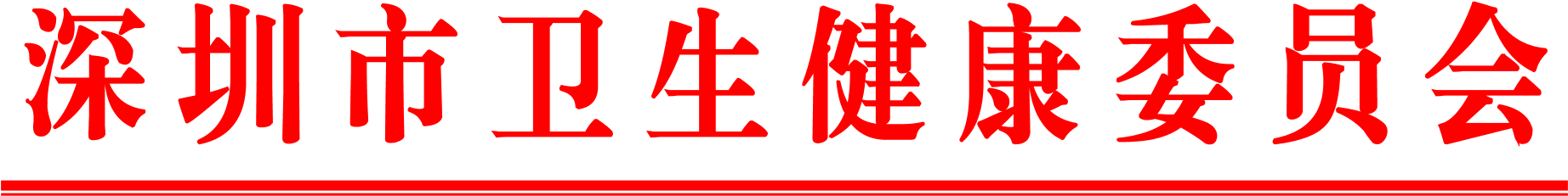 2019年深圳市女性全生命周期心理保健培训班报名回执（注：会务组统一安排住宿，仅限16日一晚）姓名性别单位职务/职称联系手机是否需要住宿